Carte mentale cake banane et crêpes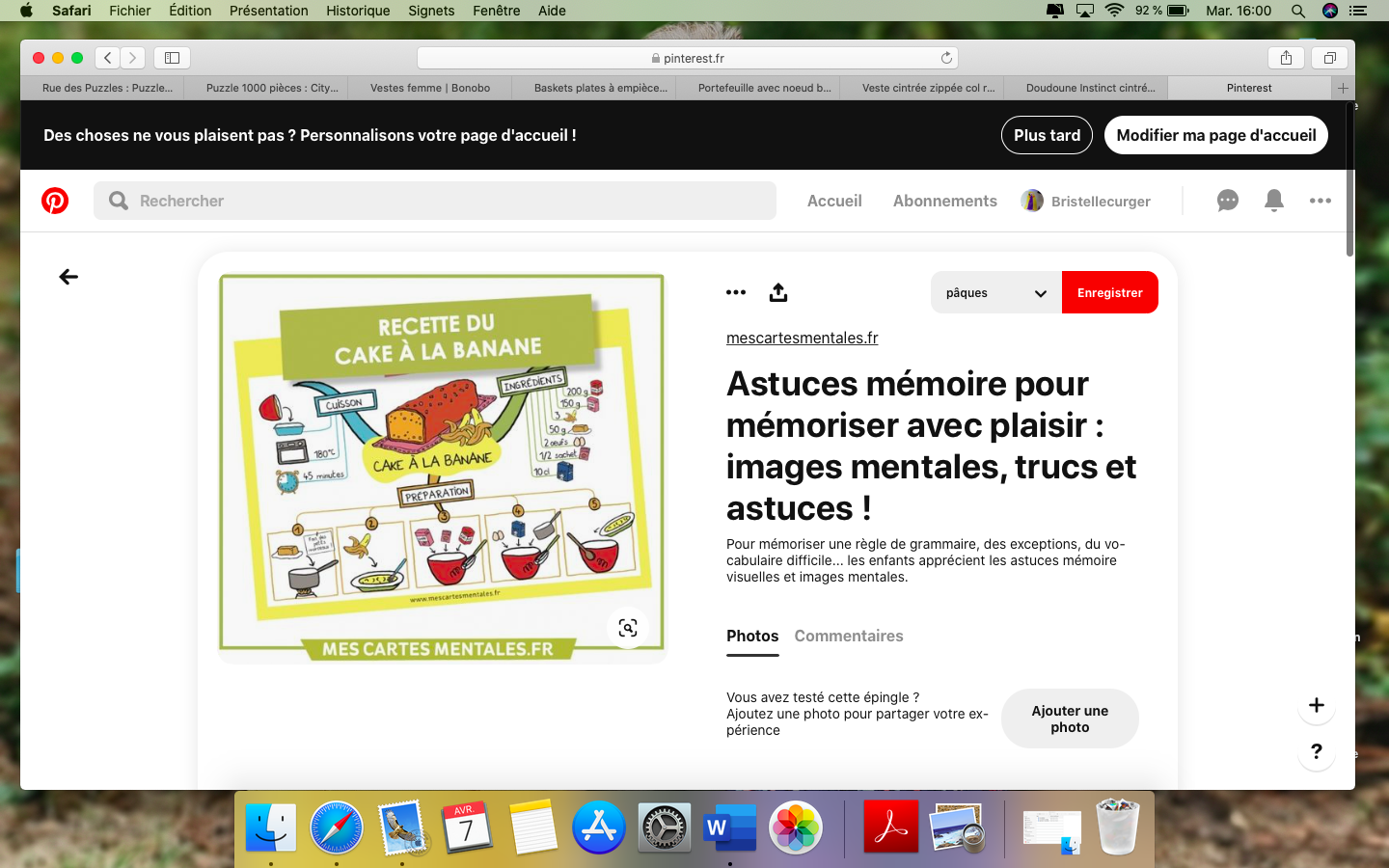 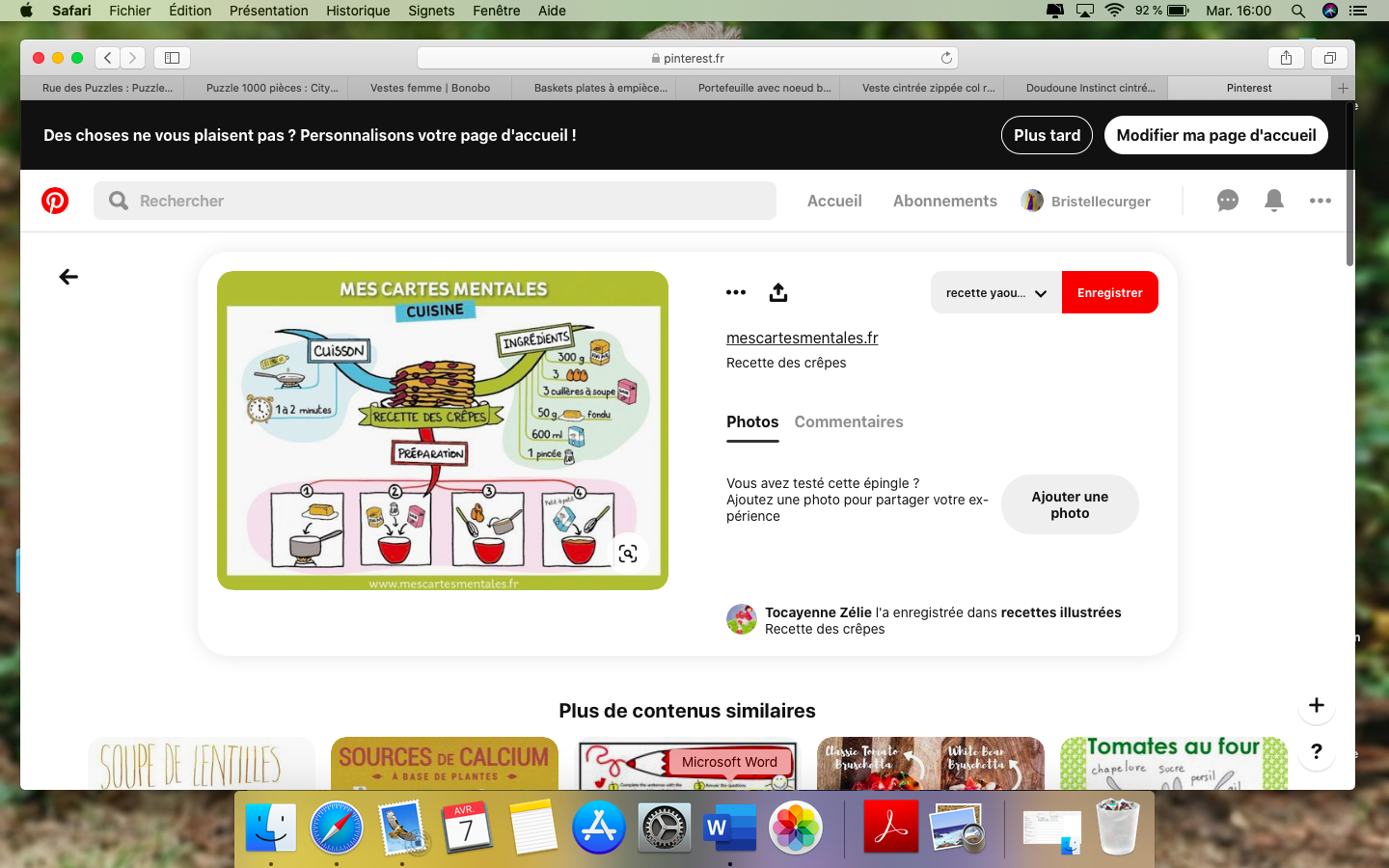 